北 京 市 洗 染 行 业 协 会北洗协 [2023]08 号关于办理会员入会手续的说明各有关单位：根据《北京市洗染行业协会章程》第九条“会员入会的 程序”的相关规定：（一）提交入会申请书；（二）经 1 名以上会员介绍；（三）提交有关证明材料，包括：1.营业执照；2.法定 代表人信息；3.经营范围。（四）由理事会讨论通过；由本会颁发会员证，并予以 公告。因此，各申请单位在办理入会手续时，须提交以下文件 及缴纳相关费用：1、营业执照副本复印件；2、法定代表人身份证复印件；3、法定代表人 1 寸彩色照片 2 张；4、入会申请表两份（填好、盖公章）；5、首次缴纳 3500 元（两年会费 3000 元、铜牌 500元）。开户名称：北京市洗染行业协会开户银行：中国工商银行北京左安门支行 账号：0200001209022502471联系人：高云丽 盖东海 刘惠琴 联系电话:	63972756QQ 邮箱：1687736996@qq.com 备注：在办理入会前协会负责人员需到该企业进行实地考察附件：北京市洗染行业协会入会申请书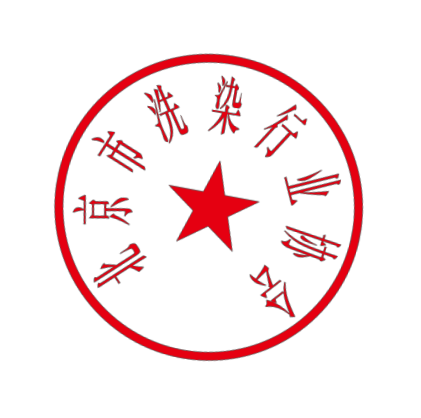 北京市洗染行业协会2022 年 3 月 28 日北京市洗染行业协会入会申请书注：本表一式二份，会员、协会各留一份。